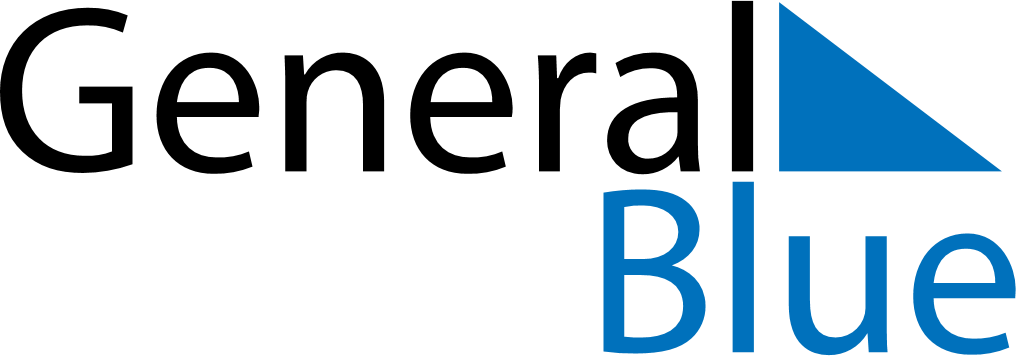 November 2024November 2024November 2024November 2024November 2024November 2024Regina, Saskatchewan, CanadaRegina, Saskatchewan, CanadaRegina, Saskatchewan, CanadaRegina, Saskatchewan, CanadaRegina, Saskatchewan, CanadaRegina, Saskatchewan, CanadaSunday Monday Tuesday Wednesday Thursday Friday Saturday 1 2 Sunrise: 7:49 AM Sunset: 5:34 PM Daylight: 9 hours and 45 minutes. Sunrise: 7:51 AM Sunset: 5:32 PM Daylight: 9 hours and 41 minutes. 3 4 5 6 7 8 9 Sunrise: 7:52 AM Sunset: 5:31 PM Daylight: 9 hours and 38 minutes. Sunrise: 7:54 AM Sunset: 5:29 PM Daylight: 9 hours and 34 minutes. Sunrise: 7:56 AM Sunset: 5:27 PM Daylight: 9 hours and 31 minutes. Sunrise: 7:57 AM Sunset: 5:26 PM Daylight: 9 hours and 28 minutes. Sunrise: 7:59 AM Sunset: 5:24 PM Daylight: 9 hours and 25 minutes. Sunrise: 8:01 AM Sunset: 5:23 PM Daylight: 9 hours and 21 minutes. Sunrise: 8:02 AM Sunset: 5:21 PM Daylight: 9 hours and 18 minutes. 10 11 12 13 14 15 16 Sunrise: 8:04 AM Sunset: 5:20 PM Daylight: 9 hours and 15 minutes. Sunrise: 8:06 AM Sunset: 5:18 PM Daylight: 9 hours and 12 minutes. Sunrise: 8:07 AM Sunset: 5:17 PM Daylight: 9 hours and 9 minutes. Sunrise: 8:09 AM Sunset: 5:15 PM Daylight: 9 hours and 6 minutes. Sunrise: 8:11 AM Sunset: 5:14 PM Daylight: 9 hours and 3 minutes. Sunrise: 8:12 AM Sunset: 5:13 PM Daylight: 9 hours and 0 minutes. Sunrise: 8:14 AM Sunset: 5:11 PM Daylight: 8 hours and 57 minutes. 17 18 19 20 21 22 23 Sunrise: 8:16 AM Sunset: 5:10 PM Daylight: 8 hours and 54 minutes. Sunrise: 8:17 AM Sunset: 5:09 PM Daylight: 8 hours and 51 minutes. Sunrise: 8:19 AM Sunset: 5:08 PM Daylight: 8 hours and 48 minutes. Sunrise: 8:21 AM Sunset: 5:07 PM Daylight: 8 hours and 46 minutes. Sunrise: 8:22 AM Sunset: 5:06 PM Daylight: 8 hours and 43 minutes. Sunrise: 8:24 AM Sunset: 5:05 PM Daylight: 8 hours and 40 minutes. Sunrise: 8:25 AM Sunset: 5:04 PM Daylight: 8 hours and 38 minutes. 24 25 26 27 28 29 30 Sunrise: 8:27 AM Sunset: 5:03 PM Daylight: 8 hours and 35 minutes. Sunrise: 8:28 AM Sunset: 5:02 PM Daylight: 8 hours and 33 minutes. Sunrise: 8:30 AM Sunset: 5:01 PM Daylight: 8 hours and 31 minutes. Sunrise: 8:31 AM Sunset: 5:00 PM Daylight: 8 hours and 28 minutes. Sunrise: 8:33 AM Sunset: 4:59 PM Daylight: 8 hours and 26 minutes. Sunrise: 8:34 AM Sunset: 4:59 PM Daylight: 8 hours and 24 minutes. Sunrise: 8:35 AM Sunset: 4:58 PM Daylight: 8 hours and 22 minutes. 